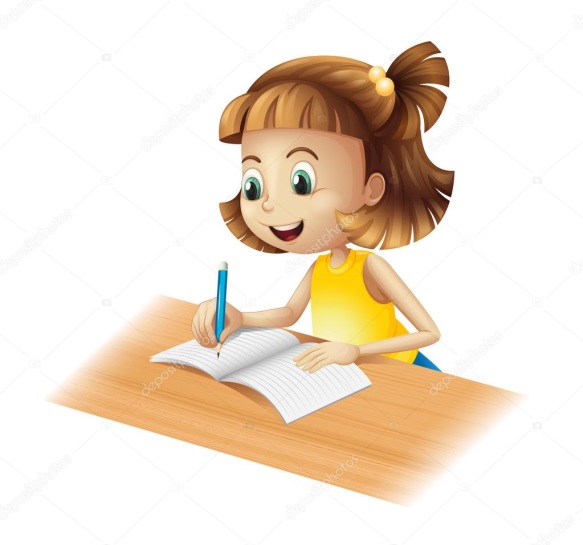 АНКЕТА ДЛЯ РОДИТЕЛЕЙ«Досуг и традиции в Вашей семье»Уважаемые родители, просим Вас принять участие в опросе и ответить на все вопросы анкеты. Для этого необходимо внимательно прочитать формулировку вопроса и отметить тот вариант ответа, который в наибольшей степени соответствует Вашему мнению или предложить свой ответ.1.Какие увлечения есть у членов Вашей семьи?     СпортРыбалкаДомашние животныеШитьеШахматыЧтениеРукоделиеПениеМузицированиеКоллекционированиеСочинение стихов (рассказов, сказок)Другое ________________________________________________________________________ К каким из Ваших увлечений Вы подключаете  своего ребёнка?   ____________________________________________________________________________________________________________________________________3.Как часто Ваша семья собирается вместе?  ЕжедневноПо выходным днямРедко4.  Чем занимается Ваш ребёнок ( дети) в свободное время? ( можно отметить несколько вариантов)Помогают по домуСмотрят телевизорЧитают, рассматривают книжкиГуляют на улицеПривлекают Вас к игре с нимиСобирают конструкторИграют с домашними питомцамиРисуютЛепятМастерят поделки, аппликации5.Чем занимается Ваша семья собравшись вместе? Решаете сообща жизненные проблемыЗанимаетесь семейно-бытовым трудомРаботаете на приусадебном участкеВместе проводите досугОбсуждаете вопросы обучения детейДелитесь впечатлениямиКаждый занимается своим делом6.Частота совместного досуга?РегулярноЧастоКогда какРедкоНикогда7.Считаете ли Вы , что  уделяете  достаточно внимания организации досуга своей семьи? ДаНет8.Насколько семейные традиции способствуют укреплению Вашей семьи? (сделайте отметку на бальной шкале)1 2 3 4 5 6 7 8 9 109.Знаете ли Вы интересы своих детей?ДаНетНе всеНе интересуюсьНет времени интересоваться10.Организуется ли в Вашей семье деятельность ребёнка?совместное чтениепрогулки на природеобучаем ручным умениям (ремонт, шитье и др.)играем в развивающие игрыорганизуем спортивные занятиянаш ребенок самостоятельный, сам находит себе делоспециально не занимаемся детьми, привлекаем к тому, что делаем самиДругое ___________________________________________________Благодарим Вас за активную помощь и сотрудничество!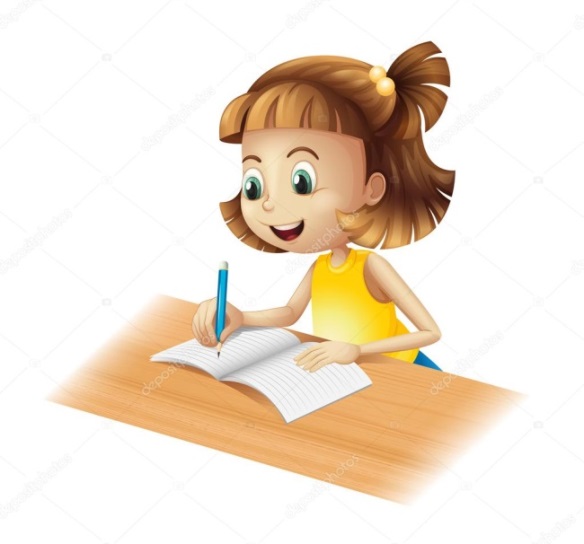 АНКЕТА ДЛЯ РОДИТЕЛЕЙ«взаимодействие детского сада и семьи»Уважаемые родители!Вы - главное для ребенка люди на Земле. Наша задача - помочь Вам в еговоспитании. Цель данной анкеты: изучить Ваши потребности и интересыв вопросах сотрудничества с детским садом. Ваши искренние и полныеответы позволят нам построить работу так, чтобы она максимальносоответствовала Вашим ожиданиям. Это поможет нам с вамивоспитать здорового физически, умственно и нравственно развитогоребенка.Заранее благодарим Вас за сотрудничество.Ваши ФИО__________________________________________________Фамилия, имя ребенка_______________________________________1. Считаете ли Вы необходимой совместную работу ДОУ и семьи?-Да-Нет-Частично2.Что является для Вас главным в воспитании ребенка?- Здоровье и физическое развитие;- развитие нравственных качеств;- развитие умственных способностей;- развитие художественных способностей;- раннее обучение ребенка чтению, письму;- другое (что именно) укажите_______________________________________3.Какой вид помощи Вы хотели бы получить от педагогов испециалистов детского сада?- Информационную помощь;- диагностическую;- консультативную;- другую помощь (какую именно) укажите_____________________________4.По каким вопросам воспитания и обучения хотели бы получитьконсультацию?- о питании детей- о развитии умственных способностей- о психофизиологических особенностях ребенка- о воспитании сына (дочери)- об успехах ребенка- об общении с ним- об организации жизни ребенка в семье- об организации его досуга, семейных праздников- другое (что именно) укажите_______________________________________5.Какие формы работы с семьей Вы считаете для себя наиболееинтересными, значимыми?- Родительские собрания-конференции-лекции-групповые дискуссии-тематические консультации-семинары-практикумы-индивидуальные беседы и консультации-информационные листки-газеты-буклеты, книги-тематические выставки, папки-дни открытых дверей-родительские клубы-гостиные- другое (что именно) укажите_______________________________________6.В каких формах работы Вы хотели бы принять личное участие?- родительские собрания- конференции-лекции-групповые дискуссии-тематические консультации- семинары-практикумы- тематические выставки-совместные праздники-дни открытых дверей-родительские клубы-гостиные- другое (что именно) укажите_________________________________7.По каким вопросам можете поделиться опытом семейноговоспитания?_______________________________________________________________8.Недостаток каких знаний, вы ощущаете в вопросах воспитаниядетей? _________________________________________________________9.Какие темы Вы предложите для рассмотрения?________________________________________________________________10.Какие у Вас пожелания для детского сада и команды воспитателей?________________________________________________________________АНКЕТА ДЛЯ РОДИТЕЛЕЙ«ваше мнение»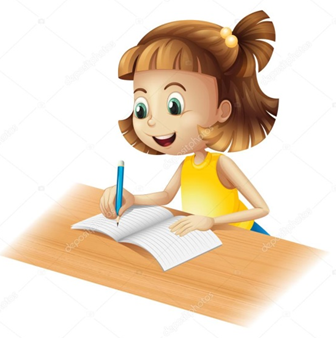 Уважаемые родители!Предлагаем Вам ответить на несколько вопросов.1. Обращаете ли Вы внимание на информационный уголок, висящий в группе: всегда иногданикогда.2. Интересуетесь ли Вы вопросами воспитания и развития ребенка, если да, то через какие источники:у воспитателя; через интернет; через специальную литературу, журналы.3. Какие из предложенных форма работы с родителями Вам интересны:тематические собрания (педагоги рассказывают о вопросах воспитания и развития детей); организационное собрание (вопросы, касающиеся подготовки к празднику, общие вопросы т. п.); индивидуальное консультирование по вопросам воспитания и развития Вашего ребенка;открытое занятие для родителей, на которых Вы бы могли увидеть успехи и проблемы Вашего ребенка; совместные развлечения (праздники) для детей и родителей; участие родителей в праздниках.4. От чего зависит Ваше участие / не участие в жизни ДОУ:от наличия свободного времени; от тематики встреч;от собственных интересов / затруднений;5. С какими вопросами Вы чаще всего обращаетесь к воспитателю: выяснить какое-либо недоразумение (обида ребенка, беспорядок в его шкафчике, поломка игрушки и др.); аппетит, сон ребенка в детском саду; настроение и поведение ребенка в детском саду; успехи ребенка на занятиях; спросить совета по вопросам воспитания ребенка в семье; поделиться своими успехами в воспитании ребенка в семье?6. С какими вопросами к Вам чаще всего обращается воспитатель:ребенок плохо вел себя в детском саду;ребенок плохо (хорошо) ел, спал;ребенок плохо (хорошо) занимался, не умеет (умеет, что-либо делать;успехи ребенка на занятиях; просьба оказать помощь детскому саду; посоветовать, как лучше воспитывать ребенка в семье;7. Часто ли Вы обращаетесь к воспитателю за советом в воспитании ребенка:часто; иногда; никогда.8. Ваш ребенок ходит в детский сад:с удовольствиемчерез силуредко с удовольствием со слезами9. По каким проблемам воспитания Вашего ребенка Вы хотели бы получить помощь со стороны воспитателя?_____________________________________________________________________________________________________________________________10. Ваши пожелания и предложения.___________________________________________________________________________________________________________________________Спасибо за сотрудничество!ТЕСТ  ДЛЯ РОДИТЕЛЕЙ«знаете ли вы своего ребёнка?»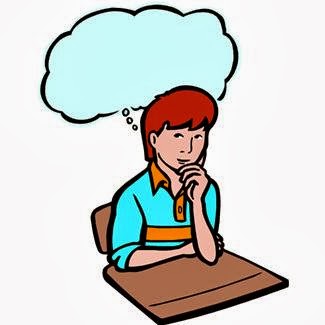 Я знаю, кто его/ее лучший друг:1) совершенно точно, 2) приблизительно, 3) не знаю.Мой сын/дочь поссорился со своим лучшим другом:4) делаю вид, что ничего не замечаю, 5) сразу же подробно обо всем расспрашиваю, 6) проявляю интерес, но не пристаю, а терпеливо жду, когда заговорит сам.Как обо мне думают его/ее друзья?7) положительно, 8) меня это не интересует, 9) не очень хорошо.Как я отреагирую, если у моего сына/дочери появится взрослый друг/подруга вне семьи?10)отрицательно. 11)постараюсь узнать его/ее поближе, 12)все оставлю на его/ее усмотрение.Узнав, что друг/подруга моего сына/дочери вел себя недостойно:13)запрещу дружить, 14)обсужу случившееся со своим ребенком, предоставив ему самому сделать вывод, 15)не обращу внимания.Был ли у меня самого/самой в жизни хороший друг/подруга?16)был, 17)не был, 18)не могу сказать.Я запрещу сыну/дочери дружить с каким-то конкретным человеком, если:19)он плохо влияет на сына/дочь, 20)его авторитет в глазах ребенка выше, чем мой, 21)он не соответствует моим представлениям о друге.Друзья сына/дочери пришли к нам домой и скучают. Могу ли я чем-нибудь пробудить их интерес?22)в большинстве случаев могу, 23)это удается только иногда, 24)вообще не удается.Сын/дочь рассказывает о своих переживаниях, вызванных дружбой: 25)всегда подробно, 26)не рассказывает совсем, 27)рассказывает только об отдельных случаях.Лучший друг/подруга сына/дочери выразил желание участвовать вместе с Вашей семьей в летнем путешествии или в какой-то другой поездке:28)радуюсь, 29)категорически возражаю, 30)мне все равно.Подсчитайте баллы за каждый ответ: 1-5б, 2-3б, 3-0б, 4-2б, 5-0б, 6-5б, 7-5б, 8-0б, 9-1б, 10-0б, 11-5б, 12-2б, 13-1б, 14-5б, 15-1б, 16-3б, 17-1б, 18-0б, 19-3б, 20 – 1б, 21-1б, 22-5б,23-3б,24-1б, 25-1б,26-0б, 27-3б, 28-5б, 29-1б, 30-0б.Оптимальное количество баллов - 44, минимальное - 3.Чем больше баллов  Вы получили, тем больше оснований думать, что Ваши отношения с собственным ребенком благополучны. Если же сумма баллов меньше 15, Вы должны основательно пересмотреть свою воспитательную позицию и лучше приглядеться к себе.ТЕСТ  ДЛЯ РОДИТЕЛЕЙ«понимаю ли я  своего ребёнка?»Инструкция: На вопросы теста можно отвечать: да, нет, не знаю. За каждый ответ «да» на вопросы под четными номерами, а также «нет» на вопросы под нечетными номерами начислите себе по 10 очков, за каждые «не знаю» -5 очков.1. На некоторые поступки ребенка Вы частенько реагируете настоящей бурей, а потом жалеете об этом.2. Вы пользуетесь советами со стороны, если не знаете, как реагировать на поведение Вашего ребенка.3. Вы считаете лучшими советчиками в воспитании ребенка собственные опыт и интуицию.4. Иногда вам случается доверить ребенку секрет, который никому другому не рассказали бы.5. Вас обижает отрицательное мнение посторонних о ребенке.6. Вам случается просить прощения у ребенка за какие-то свои слова или поступки.7. Ребенок не должен иметь секретов от родителей – таково Ваше глубокое убеждение.8. Некоторые различия между Вашим характером и характером ребенка Вас радует.9. Вы слишком сильно переживаете неприятности или неудачи ребенка.10. У ребенка полно игрушек (игр), поэтому вы запросто можете удержаться от приобретения очередной.11. Вы считаете, что до определенного возраста лучший воспитательный аргумент для ребенка – ремень.12. Ваш ребенок – настоящий идеал, именно о таком Вы и мечтали.13. Ваш ребенок доставляет Вам больше хлопот и неприятностей, чем радости.14. Иногда Вам кажется, что именно от ребенка Вы набираетесь новых мыслей и идей.15. Вы в состоянии конфликта с ребенком.Теперь подсчитайте полученную сумму.Результаты теста: «Понимаю ли я своего ребенка?»100 -150 очков. Вы хорошо понимаете ребенка. Для идеала Вам не хватает одного шажка. Им может стать мнение ребенка. Рискнете?50 -99 очков. Вы на правильном пути к пониманию ребенка. Проблемы с ребенком Вы можете решить, если начнете с себя. И не надо оправдываться нехваткой времени или сложной натурой ребенка.0 – 49 очков. Увы, Ваш ребенок вызывает сочувствие. Но еще не все потеряно. Обратитесь за советом к опытному педагогу. ТЕСТ  ДЛЯ РОДИТЕЛЕЙ«я и мой ребёнок»Этот тест дополнит Ваши представления о себе как о родителях, поможет сделать определенные выводы относительно воспитания детей. ВопросыМожете ли Вы: В любой момент оставить дела и заняться ребенком Посоветоваться с ребенком, невзирая на его возраст Признаться ребенку в ошибке, совершенной по отношению к нему Извиниться перед ребенком в случае своей неправоты Сохранить самообладание, даже если поступок ребенка вывел Вас из себя Поставить себя на место ребенка Поверить хотя бы на минуту, что Вы – добрая фея (прекрасный принц) Рассказать ребенку поучительный случай из детства, представляющий Вас в невыгодном свете Всегда воздерживаться от употребления слов и выражений, которые могут ранить ребенка Пообещать ребенку исполнить его желание за хорошее поведение Выделить ребенку один день, чтобы он мог делать, что пожелает и вести себя как хочет Не прореагировать, если Ваш ребенок ударил, грубо толкнул или просто незаслуженно обидел другого ребенка Устоять против детских слез и просьб, если вы уверены, что это только каприз.Ключ к тесту Могу и всегда так поступаю – 3 очка Могу, но не всегда так поступаю – 2 очка Не могу – 1 очко      Если Вы набрали от 30 до 39 очков, значит ребенок – самая большая ценность в Вашей жизни. Вы стремитесь не только понять, но и узнать его, относитесь к нему с уважением, придерживаетесь прогрессивных принципов воспитания и постоянной линии поведения. Другими словами, Вы действуете правильно и можете надеяться на хорошие результаты.  Сумма от 16 до 30 очков: забота о ребенке для Вас – вопрос первостепенной важности. Вы обладаете способностями воспитателя, но на практике не всегда применяете их последовательно и целенаправленно. Порой Вы чересчур строги, в других случаях – излишне мягки, кроме того, Вы склонны к компромиссам, которые ослабляют воспитательный эффект. Вам следует серьезно задуматься над своим подходом к воспитанию ребенка.  Число очков менее 16 говорит о том, что у Вас серьезные проблемы с воспитанием ребенка. Вам недостает либо знаний, как сделать ребенка личностью, либо желания добиться этого, а возможно, того и другого. Советует обратиться к помощи специалистов – педагогов и психологов, познакомиться с публикациями по вопросам семейного воспитания. 